THAILAND – Phuket – Peranakan Food Tour in Phuket Town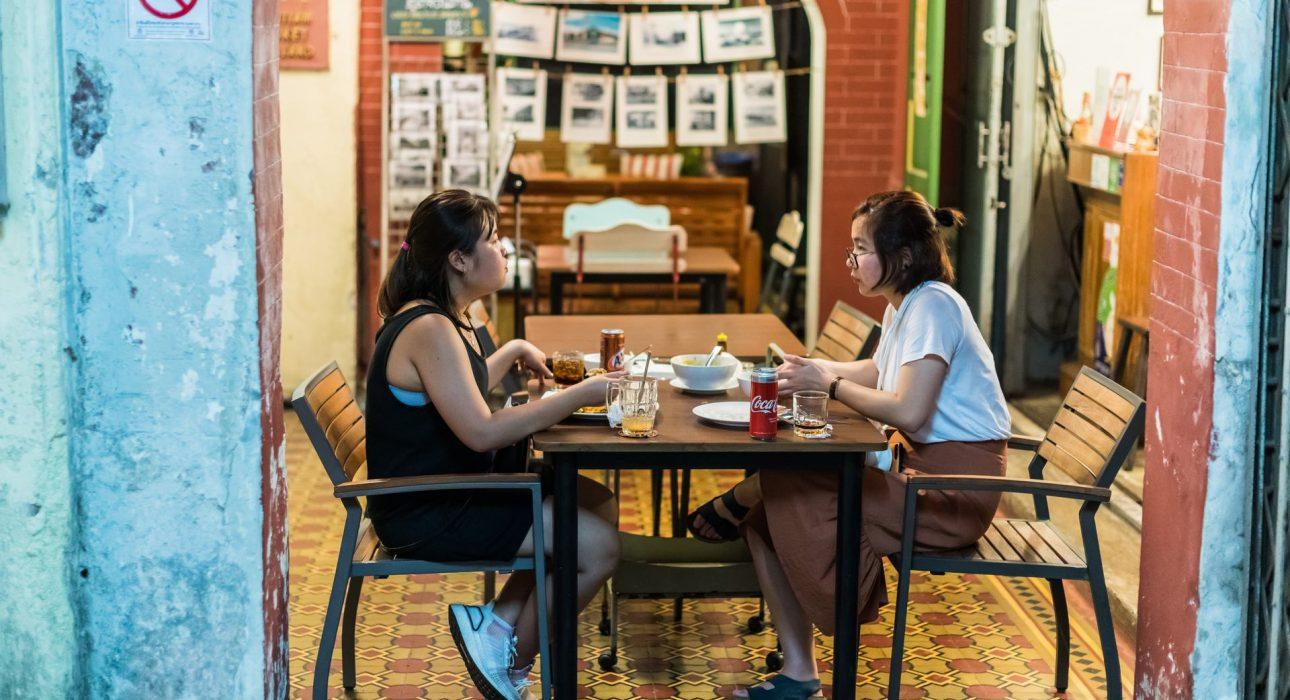 Over ViewThemeClassic, Gastronomy, HoneymoonCountry - CityThailand - PhuketMarket segmentThematic LeisurePrice Level$$$$Max pax10SeasonalityPossible all year round (but best period is from November until April)Arrival cityPHUKETDeparture cityPHUKETDescriptionPhuket Town is famous for its vibrant food scene – it is even classified as a UNESCO City of Gastronomy! During this culinary exploration through the charming old town of Phuket with its heritage buildings, an experienced guide will introduce some of the most sought-after local delicacies. A great choice for anyone who wants an authentic foodie experience during their stay in Phuket.Selling pointsAn authentic experience for foodiesA great way to bring variation to a beach stay in PhuketVisit is in Phuket Town, which is not affected yet by mass-tourismThe focus is on food, but Phuket Town also has a lot of cultural heritage and it is especially beautiful at nightSustainabilityLevel Of The ExcursionMedium – This activity offers tangible positive contributions to the local community, culture and/or environmentThe Impact Of This ExcursionSocial/cultural ImpactCultural Conservation, Empowerment and educationEnvironment ImpactTransportationEconomic ImpactLocal individual benefits, Community benefitsAdditional InformationPositive impactsThis walking food tour is focused entirely on Phuket’s heritage and traditional cuisine. Various stops along the way create income for local sellers and the wider community.Negative impactsNo negatives. Time And TransportationPhotos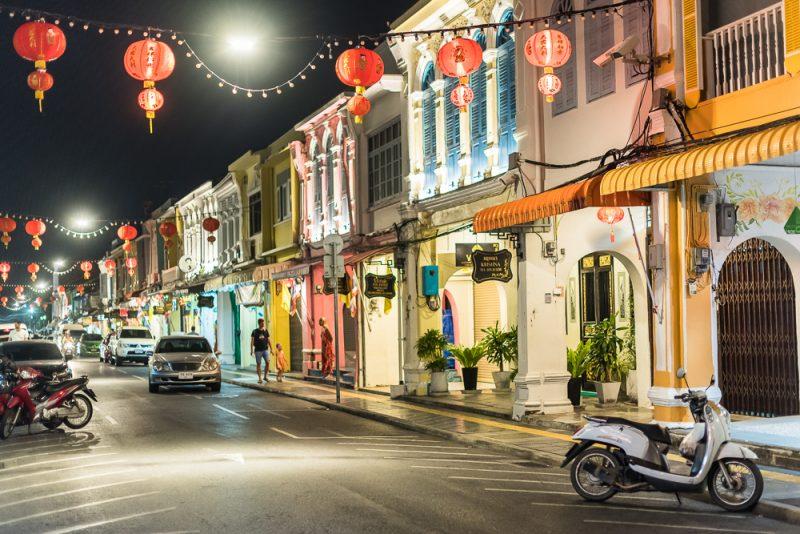 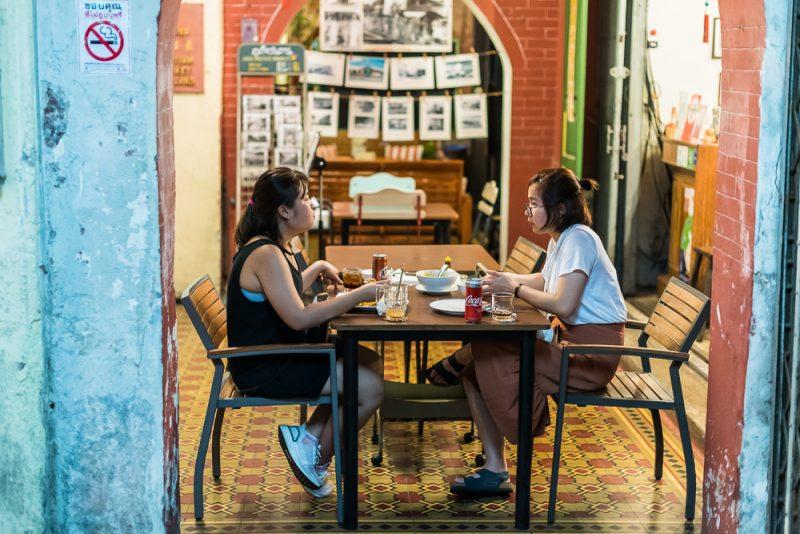 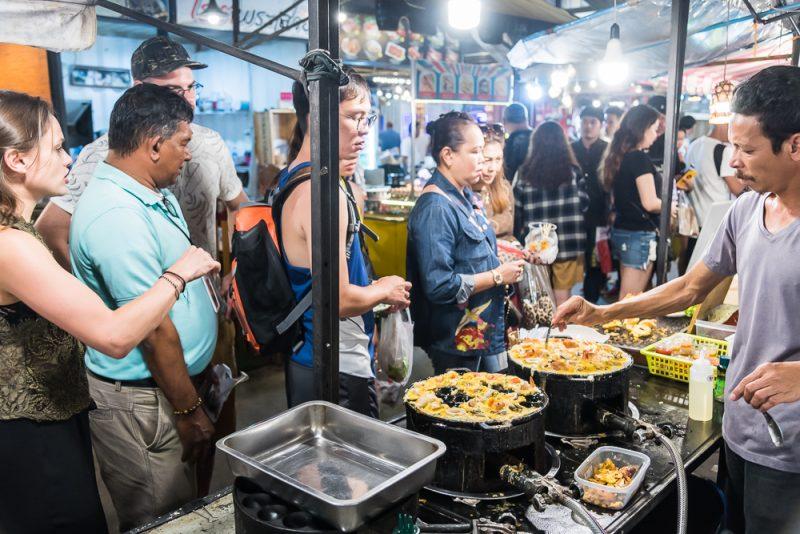 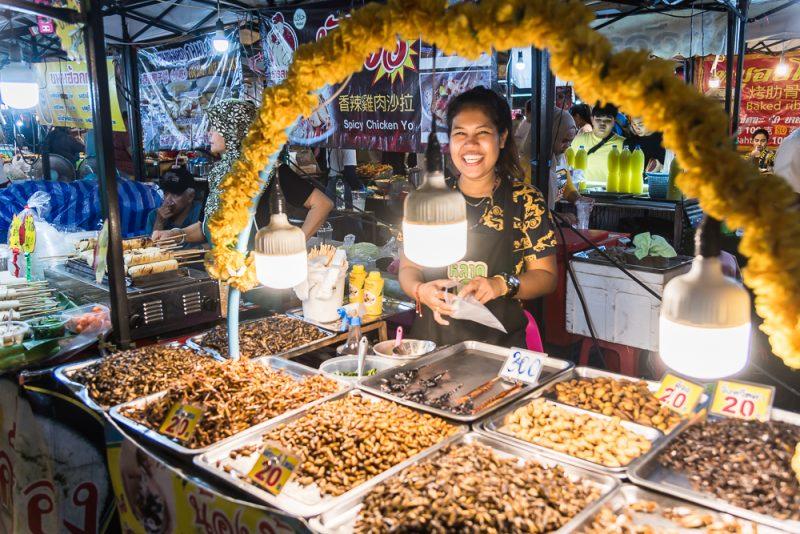 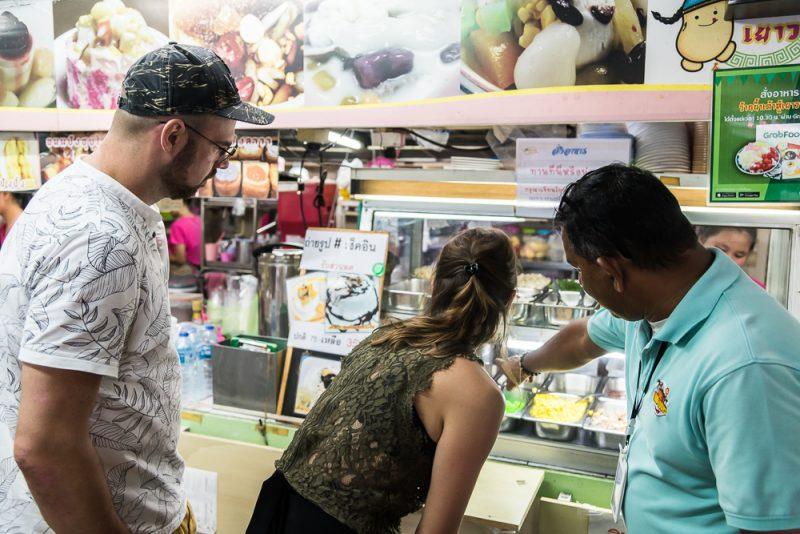 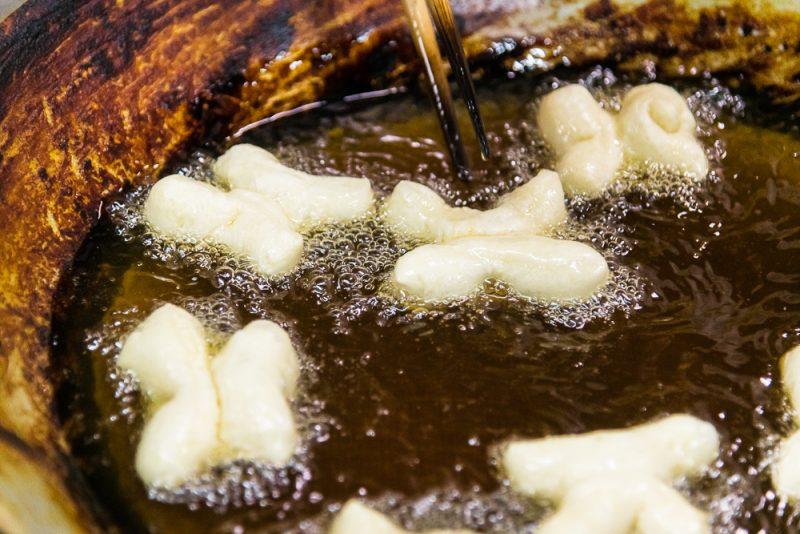 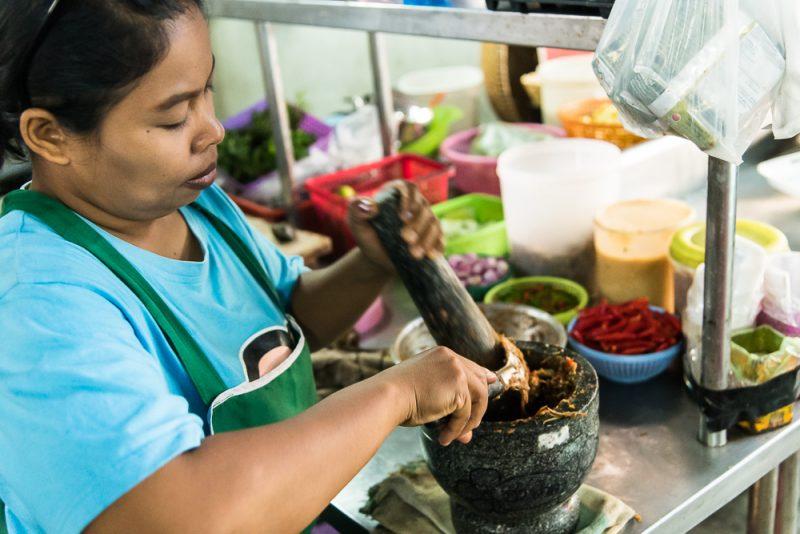 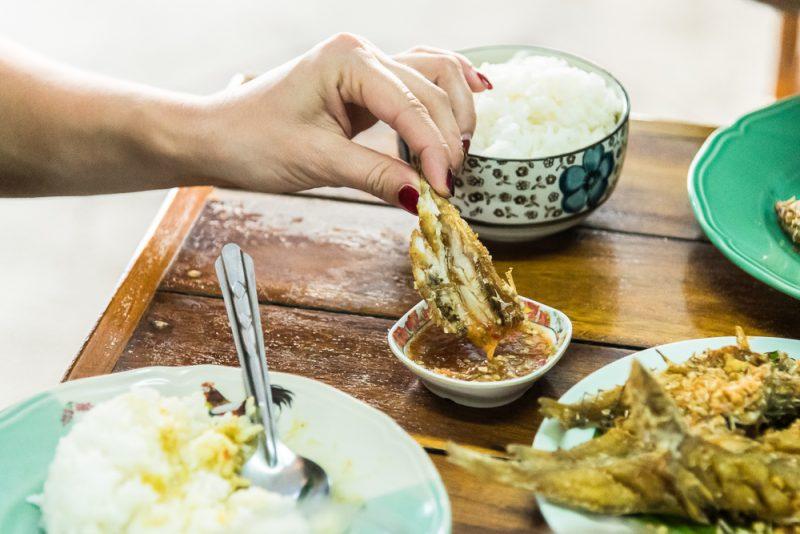 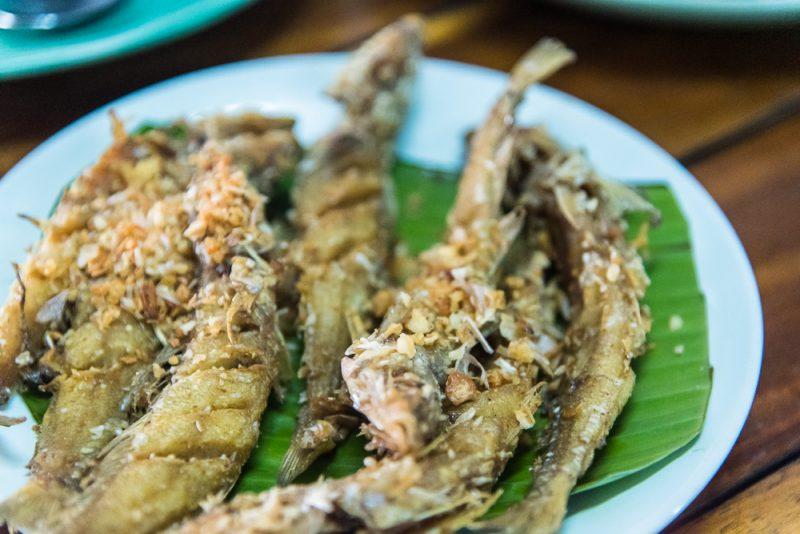 Easia Travel Head OfficeVietnam Head OfficeC/o: ATS Hotel, Suite 326 &327, 33B Pham NguLao Street, Hanoi, VietnamTel: +84 24-39 33 13 62www.easia-travel.comFromToDistanceByDurationPatongPhuket Town15 kilometersCar30 minutesMai KhaoPhuket Town35 kilometersCar50 minutesRawaiPhuket Town15 kilometersCar30 minutesKataPhuket Town15 kilometersCar30 minutes